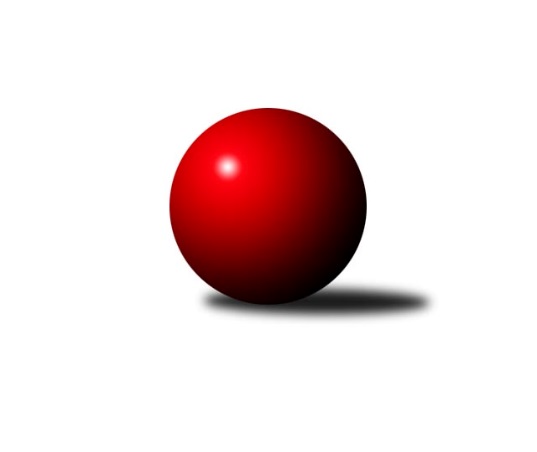 Č.14Ročník 2011/2012	15.2.2012Nejlepšího výkonu v tomto kole: 2484 dosáhlo družstvo: TJ Unie Hlubina˝D˝Okresní přebor Ostrava 2011/2012Výsledky 14. kolaSouhrnný přehled výsledků:TJ Sokol Michálkovice˝C˝	- SKK Ostrava˝D˝	13:3	2212:2100		13.2.TJ Sokol Bohumín D	- TJ Unie Hlubina E	4:12	2239:2263		14.2.TJ Unie Hlubina˝D˝	- TJ Sokol Bohumín˝C˝	12:4	2484:2386		14.2.TJ VOKD Poruba C	- TJ Unie Hlubina C	10:6	2403:2383		15.2.SKK Ostrava C	- TJ Sokol Dobroslavice˝B˝	4:12	2324:2413		15.2.Tabulka družstev:	1.	TJ Sokol Bohumín˝C˝	13	11	0	2	134 : 74 	 	 2354	22	2.	TJ Sokol Dobroslavice˝B˝	13	9	1	3	142 : 66 	 	 2409	19	3.	TJ VOKD Poruba˝E˝	12	9	1	2	134 : 58 	 	 2384	19	4.	TJ Unie Hlubina C	13	9	1	3	135 : 73 	 	 2395	19	5.	TJ VOKD Poruba C	13	6	2	5	111 : 97 	 	 2346	14	6.	TJ Unie Hlubina E	12	5	0	7	84 : 108 	 	 2257	10	7.	SKK Ostrava C	13	4	1	8	88 : 120 	 	 2278	9	8.	TJ Unie Hlubina˝D˝	13	4	1	8	86 : 122 	 	 2271	9	9.	TJ Sokol Michálkovice˝C˝	13	4	0	9	81 : 127 	 	 2249	8	10.	TJ Sokol Bohumín D	13	3	1	9	78 : 130 	 	 2260	7	11.	SKK Ostrava˝D˝	12	2	0	10	47 : 145 	 	 2189	4Podrobné výsledky kola:	 TJ Sokol Michálkovice˝C˝	2212	13:3	2100	SKK Ostrava˝D˝	Jiří Řepecký	 	 183 	 195 		378 	 2:0 	 350 	 	170 	 180		Antonín Pálka	Zdeněk Zhýbala	 	 201 	 197 		398 	 2:0 	 321 	 	159 	 162		Pavel Kubina	Petr Řepecky	 	 176 	 186 		362 	 2:0 	 353 	 	166 	 187		Bohumil Klimša	Josef Paulus	 	 185 	 170 		355 	 0:2 	 381 	 	188 	 193		Jiří Koloděj	Karel Procházka	 	 166 	 167 		333 	 1:1 	 333 	 	155 	 178		Miroslav Koloděj	Jan Zych	 	 183 	 203 		386 	 2:0 	 362 	 	172 	 190		Jaroslav Šprochrozhodčí: Nejlepší výkon utkání: 398 - Zdeněk Zhýbala	 TJ Sokol Bohumín D	2239	4:12	2263	TJ Unie Hlubina E	Lucie Bogdanowiczová	 	 185 	 188 		373 	 2:0 	 356 	 	171 	 185		Veronika Štěrbová	Lukáš Světlík	 	 195 	 184 		379 	 0:2 	 385 	 	192 	 193		Karel Svoboda	Hana Záškolná	 	 218 	 187 		405 	 2:0 	 389 	 	194 	 195		Libor Mendlík	Václav Kladiva	 	 189 	 174 		363 	 0:2 	 373 	 	195 	 178		Jiří Štroch	Jan Stuš	 	 189 	 194 		383 	 0:2 	 409 	 	201 	 208		Lubomír Jančar	Andrea Rojová	 	 160 	 176 		336 	 0:2 	 351 	 	187 	 164		Jan Petrovičrozhodčí: Nejlepší výkon utkání: 409 - Lubomír Jančar	 TJ Unie Hlubina˝D˝	2484	12:4	2386	TJ Sokol Bohumín˝C˝	František Sedláček	 	 202 	 218 		420 	 2:0 	 386 	 	189 	 197		Alfréd  Herman	Alena Koběrová	 	 195 	 221 		416 	 2:0 	 400 	 	203 	 197		Martina Kalischová	Oldřich Neuverth	 	 187 	 176 		363 	 0:2 	 410 	 	219 	 191		Pavel Plaček	Jiří Břeska	 	 230 	 210 		440 	 2:0 	 381 	 	188 	 193		Lubomír Richter	Koloman Bagi	 	 213 	 217 		430 	 2:0 	 388 	 	187 	 201		Jan Zaškolný	Hana Vlčková	 	 205 	 210 		415 	 0:2 	 421 	 	215 	 206		Roman Honlrozhodčí: Nejlepší výkon utkání: 440 - Jiří Břeska	 TJ VOKD Poruba C	2403	10:6	2383	TJ Unie Hlubina C	Antonín Chalcář	 	 187 	 216 		403 	 2:0 	 381 	 	191 	 190		Petr Tomaňa	Roman Klímek	 	 198 	 211 		409 	 0:2 	 413 	 	221 	 192		Pavel Marek	Helena Martinčáková	 	 197 	 186 		383 	 0:2 	 385 	 	193 	 192		Eva Marková	Libor Žíla	 	 188 	 176 		364 	 0:2 	 377 	 	188 	 189		Václav Rábl	Pavel Hrabec	 	 218 	 197 		415 	 2:0 	 400 	 	190 	 210		Lenka Raabová	Richard Šimek	 	 228 	 201 		429 	 2:0 	 427 	 	214 	 213		Rudolf Rieznerrozhodčí: Nejlepší výkon utkání: 429 - Richard Šimek	 SKK Ostrava C	2324	4:12	2413	TJ Sokol Dobroslavice˝B˝	Miroslav Futerko	 	 190 	 225 		415 	 2:0 	 390 	 	174 	 216		Karel Ridl	Miroslav Heczko	 	 193 	 183 		376 	 0:2 	 398 	 	220 	 178		Josef Vávra	Tomáš Kubát	 	 214 	 202 		416 	 2:0 	 381 	 	190 	 191		Lumír Kocián	Michal Blinka	 	 202 	 212 		414 	 0:2 	 436 	 	234 	 202		Ivo Kovářík	Rostislav Hrbáč	 	 178 	 188 		366 	 0:2 	 393 	 	197 	 196		Martin Třečák	Vladimír Malovaný	 	 163 	 174 		337 	 0:2 	 415 	 	197 	 218		Karel Kuchařrozhodčí: Nejlepší výkon utkání: 436 - Ivo KováříkPořadí jednotlivců:	jméno hráče	družstvo	celkem	plné	dorážka	chyby	poměr kuž.	Maximum	1.	Pavel Marek 	TJ Unie Hlubina C	430.43	284.4	146.0	3.9	5/5	(465)	2.	Ivo Kovářík 	TJ Sokol Dobroslavice˝B˝	422.46	285.8	136.7	3.7	4/5	(458)	3.	Jakub Hájek 	TJ VOKD Poruba˝E˝	418.43	291.2	127.2	6.6	5/5	(457)	4.	Roman Honl 	TJ Sokol Bohumín˝C˝	417.97	281.4	136.5	3.4	5/5	(480)	5.	Karel Kuchař 	TJ Sokol Dobroslavice˝B˝	412.80	283.5	129.3	5.9	4/5	(454)	6.	Miroslav Bohm 	SKK Ostrava˝D˝	412.14	281.1	131.0	5.8	4/5	(420)	7.	Rudolf Riezner 	TJ Unie Hlubina C	411.65	282.1	129.6	5.6	5/5	(451)	8.	Zdeněk Hebda 	TJ VOKD Poruba˝E˝	407.10	284.2	122.9	6.0	5/5	(444)	9.	Martin Třečák 	TJ Sokol Dobroslavice˝B˝	403.47	279.2	124.2	5.2	5/5	(430)	10.	Libor Žíla 	TJ VOKD Poruba C	403.21	282.0	121.2	6.8	4/5	(441)	11.	Jaroslav Hrabuška 	TJ VOKD Poruba C	402.67	275.8	126.8	7.7	4/5	(429)	12.	Zdeněk Zhýbala 	TJ Sokol Michálkovice˝C˝	402.63	282.3	120.4	6.6	6/6	(425)	13.	Roman Klímek 	TJ VOKD Poruba C	401.10	281.5	119.6	6.6	5/5	(459)	14.	Zdeněk Mžik 	TJ VOKD Poruba˝E˝	401.07	272.1	129.0	5.7	5/5	(433)	15.	Václav Kladiva 	TJ Sokol Bohumín D	400.99	283.4	117.6	8.3	5/5	(425)	16.	Josef Kyjovský 	TJ Unie Hlubina E	399.57	280.4	119.2	8.6	4/5	(433)	17.	Karel Ridl 	TJ Sokol Dobroslavice˝B˝	399.49	278.4	121.1	5.5	5/5	(443)	18.	Jan Zych 	TJ Sokol Michálkovice˝C˝	399.20	276.0	123.2	4.9	5/6	(426)	19.	Jiří Břeska 	TJ Unie Hlubina˝D˝	399.00	280.2	118.8	6.5	4/4	(479)	20.	Lubomír Jančar 	TJ Unie Hlubina E	398.13	282.0	116.1	8.6	4/5	(429)	21.	Ladislav Mrakvia 	TJ VOKD Poruba˝E˝	397.33	279.5	117.8	7.5	5/5	(434)	22.	Jiří Koloděj 	SKK Ostrava˝D˝	396.90	276.6	120.3	6.9	5/5	(437)	23.	Josef Schwarz 	TJ Sokol Dobroslavice˝B˝	396.85	273.3	123.6	7.1	4/5	(449)	24.	Václav Rábl 	TJ Unie Hlubina C	396.73	276.7	120.0	5.2	5/5	(443)	25.	Lumír Kocián 	TJ Sokol Dobroslavice˝B˝	396.41	276.0	120.4	6.6	5/5	(435)	26.	Lenka Raabová 	TJ Unie Hlubina C	395.82	279.4	116.5	8.0	4/5	(464)	27.	Vojtěch Turlej 	TJ VOKD Poruba˝E˝	395.66	278.7	117.0	9.7	4/5	(440)	28.	Lubomír Richter 	TJ Sokol Bohumín˝C˝	395.31	278.9	116.4	8.1	5/5	(437)	29.	Richard Šimek 	TJ VOKD Poruba C	394.65	277.6	117.0	8.1	4/5	(443)	30.	Miroslav Futerko 	SKK Ostrava C	394.24	278.3	115.9	7.8	6/6	(433)	31.	Michal Blinka 	SKK Ostrava C	390.31	273.6	116.7	7.7	5/6	(431)	32.	Alfréd  Herman 	TJ Sokol Bohumín˝C˝	389.67	271.9	117.7	7.6	5/5	(434)	33.	Josef Vávra 	TJ Sokol Dobroslavice˝B˝	389.50	276.0	113.5	6.5	4/5	(398)	34.	Pavel Plaček 	TJ Sokol Bohumín˝C˝	388.99	271.0	118.0	8.3	5/5	(410)	35.	Petr Tomaňa 	TJ Unie Hlubina C	388.55	274.6	114.0	8.4	4/5	(419)	36.	Jan Mika 	TJ VOKD Poruba˝E˝	388.40	276.1	112.3	8.6	4/5	(428)	37.	Hana Vlčková 	TJ Unie Hlubina˝D˝	388.38	275.8	112.6	9.2	4/4	(450)	38.	Tomáš Kubát 	SKK Ostrava C	386.71	271.9	114.8	9.9	5/6	(426)	39.	Alena Koběrová 	TJ Unie Hlubina˝D˝	384.50	271.9	112.6	9.7	3/4	(440)	40.	Antonín Chalcář 	TJ VOKD Poruba C	384.27	273.3	110.9	8.9	5/5	(428)	41.	Dominik Bohm 	SKK Ostrava C	383.75	269.5	114.3	8.9	4/6	(438)	42.	Jan Zaškolný 	TJ Sokol Bohumín˝C˝	383.20	269.4	113.8	8.7	5/5	(421)	43.	Martina Kalischová 	TJ Sokol Bohumín˝C˝	382.70	273.1	109.7	8.0	4/5	(416)	44.	Lucie Bogdanowiczová 	TJ Sokol Bohumín D	382.20	274.9	107.4	9.9	5/5	(396)	45.	Helena Hýžová 	TJ VOKD Poruba C	381.36	273.7	107.7	9.0	5/5	(415)	46.	Jan Petrovič 	TJ Unie Hlubina E	381.33	274.1	107.2	10.4	5/5	(421)	47.	Eva Marková 	TJ Unie Hlubina C	380.85	278.6	102.3	12.5	5/5	(412)	48.	Hana Záškolná 	TJ Sokol Bohumín D	380.30	271.0	109.3	10.2	5/5	(445)	49.	Koloman Bagi 	TJ Unie Hlubina˝D˝	379.71	272.1	107.6	12.8	4/4	(430)	50.	Jiří Řepecký 	TJ Sokol Michálkovice˝C˝	379.40	268.9	110.5	9.8	5/6	(395)	51.	Petr Číž 	TJ VOKD Poruba˝E˝	379.38	263.4	116.0	7.7	4/5	(428)	52.	Jan Stuš 	TJ Sokol Bohumín D	379.13	269.6	109.5	9.6	5/5	(444)	53.	Rostislav Hrbáč 	SKK Ostrava C	378.48	266.5	112.0	9.7	6/6	(409)	54.	Miroslav Heczko 	SKK Ostrava C	378.01	267.2	110.8	11.1	6/6	(415)	55.	Oldřich Neuverth 	TJ Unie Hlubina˝D˝	377.83	270.0	107.9	12.3	4/4	(423)	56.	Zdeněk Roj 	TJ Sokol Bohumín˝C˝	375.38	263.3	112.1	8.9	4/5	(418)	57.	Karel Svoboda 	TJ Unie Hlubina E	374.86	270.2	104.7	11.1	5/5	(417)	58.	Radek Říman 	TJ Sokol Michálkovice˝C˝	372.46	264.1	108.3	9.7	6/6	(403)	59.	Božena Olšovská 	TJ Unie Hlubina˝D˝	368.00	267.8	100.2	12.7	3/4	(413)	60.	Miroslav Koloděj 	SKK Ostrava˝D˝	367.73	258.5	109.2	8.7	5/5	(410)	61.	Markéta Kohutková 	TJ Sokol Bohumín D	367.35	266.5	100.8	12.2	4/5	(406)	62.	Andrea Rojová 	TJ Sokol Bohumín D	367.20	270.1	97.1	12.5	5/5	(405)	63.	Jan Švihálek 	TJ Sokol Michálkovice˝C˝	367.10	268.1	99.0	13.0	5/6	(412)	64.	Jiří Preksta 	TJ Unie Hlubina˝D˝	359.79	259.5	100.3	12.0	4/4	(389)	65.	František Sedláček 	TJ Unie Hlubina˝D˝	358.93	267.4	91.5	13.9	3/4	(435)	66.	Veronika Štěrbová 	TJ Unie Hlubina E	354.67	258.5	96.2	14.9	5/5	(416)	67.	Bohumil Klimša 	SKK Ostrava˝D˝	349.40	253.4	96.0	13.8	5/5	(376)	68.	Pavel Kubina 	SKK Ostrava˝D˝	347.00	251.9	95.1	12.8	4/5	(391)	69.	Antonín Pálka 	SKK Ostrava˝D˝	346.53	245.0	101.6	9.8	4/5	(369)	70.	Petr Řepecky 	TJ Sokol Michálkovice˝C˝	346.45	255.4	91.1	14.4	4/6	(397)	71.	Kamila Vichrová 	TJ Sokol Bohumín D	343.42	254.0	89.4	15.0	4/5	(393)	72.	Jaroslav Šproch 	SKK Ostrava˝D˝	328.08	240.3	87.8	14.6	5/5	(366)		René Gazdík 	TJ Sokol Dobroslavice˝B˝	422.50	282.5	140.0	5.0	2/5	(443)		Lukáš Světlík 	TJ Sokol Bohumín D	403.33	274.0	129.3	4.2	2/5	(415)		Pavel Hrabec 	TJ VOKD Poruba C	402.50	275.5	127.0	6.9	3/5	(451)		Karel Kudela 	TJ Unie Hlubina C	399.33	279.7	119.6	7.7	3/5	(438)		Libor Mendlík 	TJ Unie Hlubina E	390.81	273.5	117.3	9.1	3/5	(448)		Jiří Prokop 	TJ Unie Hlubina C	388.67	280.0	108.7	10.7	3/5	(445)		Josef Navalaný 	TJ Unie Hlubina C	388.17	279.7	108.5	11.8	2/5	(421)		Oldřich Stolařík 	SKK Ostrava C	382.00	276.0	106.0	10.8	2/6	(433)		Josef Paulus 	TJ Sokol Michálkovice˝C˝	378.83	278.7	100.1	10.0	3/6	(390)		František Hájek 	TJ VOKD Poruba˝E˝	370.67	264.7	106.0	10.8	2/5	(393)		Tomáš Věrovský 	SKK Ostrava C	369.00	257.0	112.0	13.0	1/6	(369)		Helena Martinčáková 	TJ VOKD Poruba C	365.80	270.0	95.8	13.1	3/5	(417)		Josef Lariš 	TJ Unie Hlubina E	362.83	258.3	104.5	10.3	3/5	(383)		Petra Jurášková 	TJ Sokol Michálkovice˝C˝	360.67	252.0	108.7	8.9	3/6	(389)		Jiří Štroch 	TJ Unie Hlubina E	355.00	252.0	103.0	13.5	2/5	(373)		Pavel Babiš 	TJ Sokol Dobroslavice˝B˝	354.00	255.5	98.5	10.3	2/5	(386)		Vladimír Korta sen. 	SKK Ostrava˝D˝	349.67	263.0	86.7	14.0	1/5	(360)		Vladimír Malovaný 	SKK Ostrava C	348.00	256.2	91.8	15.5	2/6	(366)		David Koprovský 	TJ Sokol Michálkovice˝C˝	345.67	255.3	90.3	14.3	3/6	(359)		Ivo Pavlík 	TJ Sokol Dobroslavice˝B˝	337.00	249.0	88.0	18.0	1/5	(342)		Pavel Krompolc 	TJ Unie Hlubina E	333.00	222.0	111.0	14.0	1/5	(333)		Karel Procházka 	TJ Sokol Michálkovice˝C˝	330.00	247.5	82.5	18.0	2/6	(333)		Timea Kúdelová 	TJ Sokol Bohumín D	307.00	235.0	72.0	27.0	1/5	(307)		Zdeňka Lacinová 	TJ Unie Hlubina˝D˝	306.00	222.0	84.0	19.0	1/4	(306)		Pavel Chodura 	SKK Ostrava C	282.00	215.0	67.0	24.0	1/6	(282)Sportovně technické informace:Starty náhradníků:registrační číslo	jméno a příjmení 	datum startu 	družstvo	číslo startu
Hráči dopsaní na soupisku:registrační číslo	jméno a příjmení 	datum startu 	družstvo	Program dalšího kola:15. kolo20.2.2012	po	16:30	TJ Unie Hlubina E - TJ Sokol Michálkovice˝C˝	20.2.2012	po	16:30	TJ Sokol Dobroslavice˝B˝ - TJ Unie Hlubina˝D˝	21.2.2012	út	16:30	TJ Sokol Bohumín˝C˝ - TJ VOKD Poruba C	22.2.2012	st	16:30	TJ VOKD Poruba˝E˝ - TJ Sokol Bohumín D	22.2.2012	st	16:30	SKK Ostrava˝D˝ - SKK Ostrava C	Nejlepší šestka kola - absolutněNejlepší šestka kola - absolutněNejlepší šestka kola - absolutněNejlepší šestka kola - absolutněNejlepší šestka kola - dle průměru kuželenNejlepší šestka kola - dle průměru kuželenNejlepší šestka kola - dle průměru kuželenNejlepší šestka kola - dle průměru kuželenNejlepší šestka kola - dle průměru kuželenPočetJménoNázev týmuVýkonPočetJménoNázev týmuPrůměr (%)Výkon3xJiří BřeskaHlubina D4404xIvo KováříkDobroslavice B113.254362xIvo KováříkDobroslavice B4362xRichard ŠimekVOKD C109.324291xKoloman BagiHlubina D4304xRudolf RieznerHlubina C108.824272xRichard ŠimekVOKD C4294xZdeněk ZhýbalaMichálkovice C108.683985xRudolf RieznerHlubina C4271xTomáš KubátSKK C108.054166xRoman HonlBohumín C4212xJiří BřeskaHlubina D107.93440